DSWD DROMIC Report #2on the Taal Volcano Phreatic Eruptionas of 13 January 2020, 6PMSituation OverviewAt 5:30 PM 12 January 2020, the Philippine Institute of Volcanology and Seismology (PHIVOLCS) has raised alert level 4 over Taal Volcano, indicating that hazardous eruption is possible within hours to days.  In its 7:30 PM advisory, the agency reiterated total evacuation of Taal Volcano Island and additional evacuation of areas at high-risk to pyroclastic density currents and volcanic tsunami within a 14-kilometer radius from the main crater.  PHIVOLCS warned that areas in the general north of Taal Volcano to stay alert against effects of heavy and prolonged ash fall. 					Source: PHIVOLCS (Philippine Institute of Volcanology and Seismology)Status of Affected Families / PersonsA total of 4,960 families or 21,937 persons were affected by the phreatic eruption in Region CALABARZON (see Table 1).Table 1. Number of Affected Families / PersonsNote: Ongoing assessment and validation are continuously being conducted in the number of barangays.*Affected municipalities**Host LGUs which catered the displaced families or persons from the affected municipalitiesSource: DSWD-FO CALABARZON Status of Displaced Families / Persons Inside Evacuation CentersThere are 4,960 families or 21,937 persons taking temporary shelter in 78 evacuation centers in Region CALABARZON (see Table 2).Table 2. Number of Displaced Families / Persons Inside Evacuation CentersNote: Ongoing assessment and validation are continuously being conducted in the region. Source: DSWD-FO CALABARZONAssistance ProvidedA total of ₱339,426.00 worth of assistance was provided by DSWD to the affected families (see Table 3).Table 3. Cost of Assistance Provided to Affected Families / PersonsNote: Ongoing assessment and validation are continuously being conducted in the region. Source: DSWD-FO CALABARZONStatus of Prepositioned Resources: Stockpile and Standby FundsThe DSWD Central Office (CO), Field Offices (FOs), and National Resource Operations Center (NROC) have stockpiles and standby funds amounting to ₱1,028,135,584.56 with breakdown as follows (see Table 1):Standby FundsA total of ₱361,431,736.99 standby funds in the CO and FOs. Of the said amount, ₱326,441,312.28 is the available Quick Response Fund (QRF) in the CO.StockpilesA total of 188,594 Family Food Packs (FFPs) amounting to ₱71,886,774.85 and available Food and Non-food Items (FNIs) amounting to ₱594,817,072.72.*Quick Response Fund (QRF) as of 10 January 2020DSWD DISASTER RESPONSE INFORMATION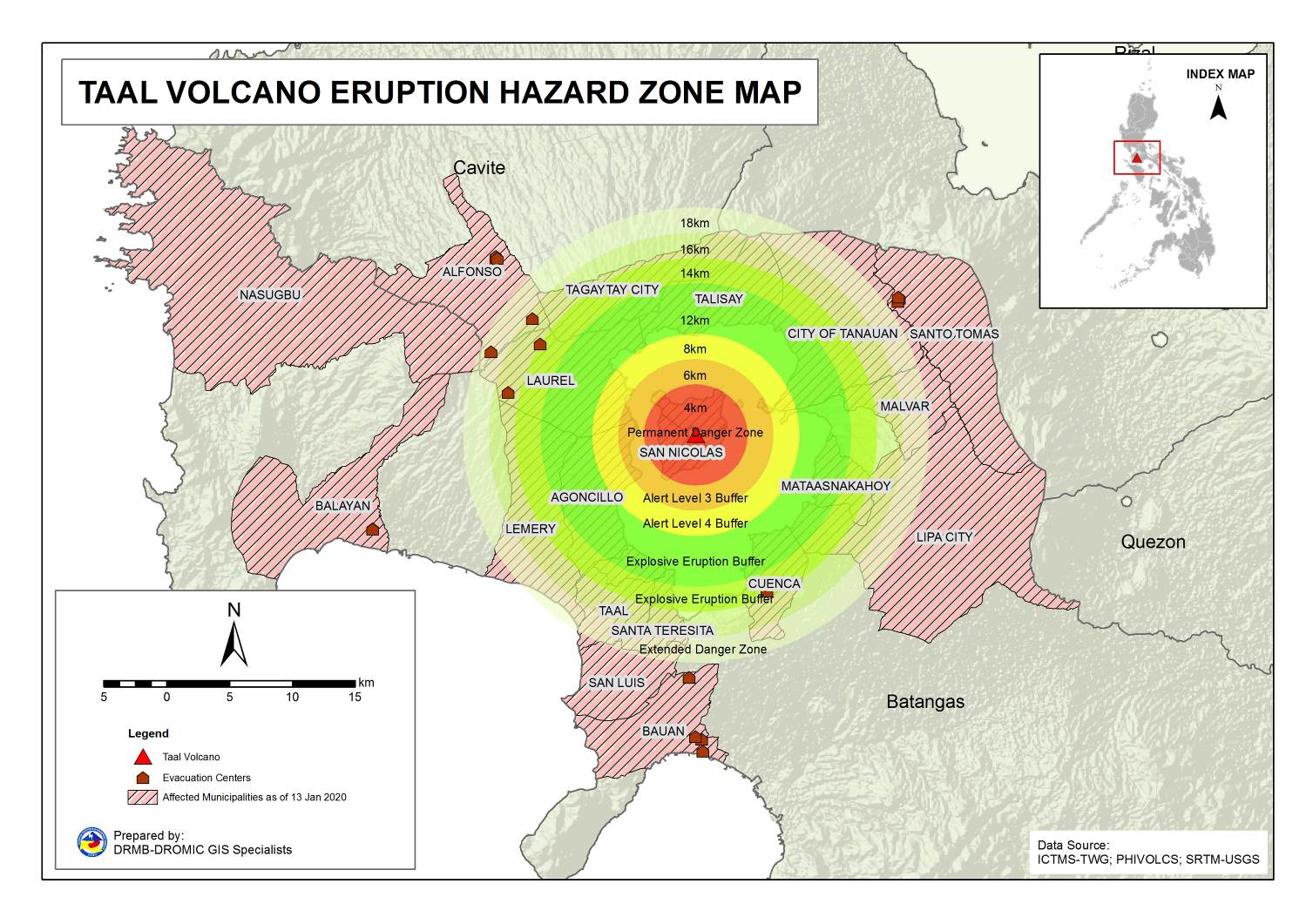 Note: Ongoing assessment and validation are continuously being conducted in the location of Evacuation Centers.Situational ReportsDSWD-DRMBDSWD-FO CALABARZON*****The Disaster Response Operations Monitoring and Information Center (DROMIC) of the DSWD-DRMB is closely coordinating with DSWD Field Office CALABARZON for any significant disaster response updates.Prepared by:	MARIE JOYCE G. RAFANAN			RODEL V. CABADDUReleasing OfficerPHOTO DOCUMENTATIONFFP AND NFI DISTRIBUTION IN PUP GYM, STO. TOMAS BATANGAS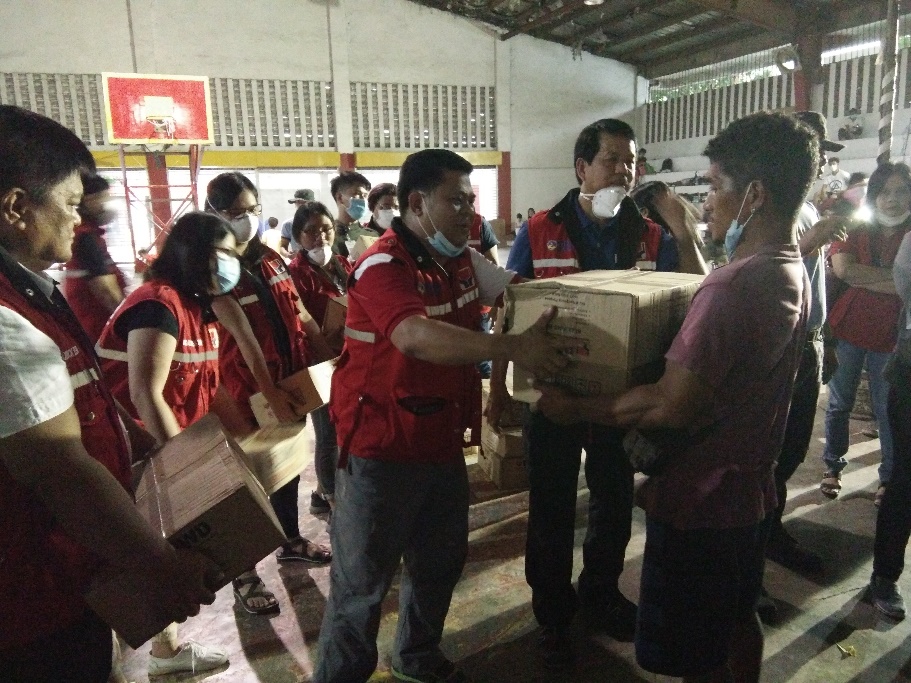 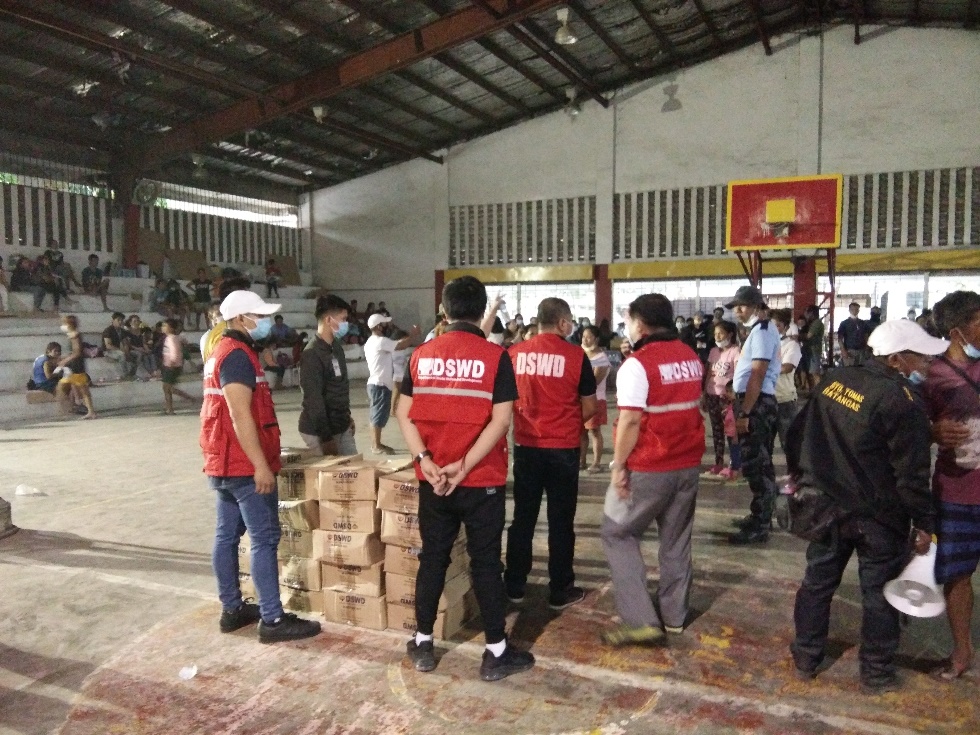 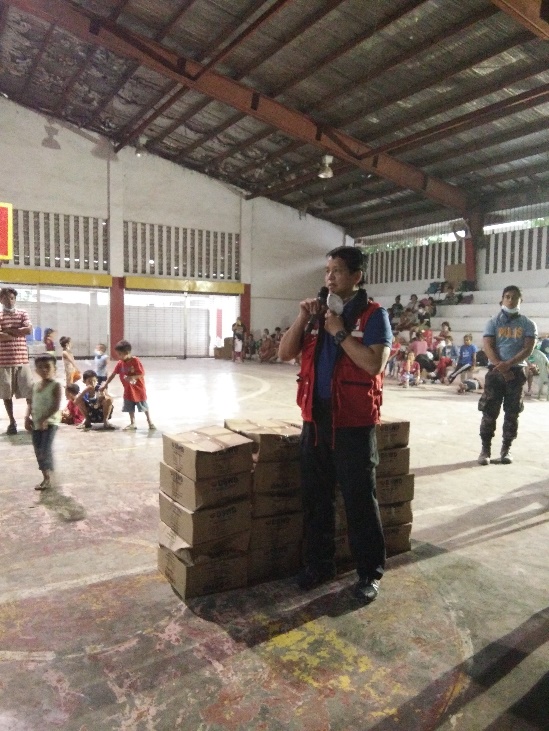 FFP AND NFI DISTRIBUTION TO 141 FAMILIES INSTO. TOMAS GYM, BATANGAS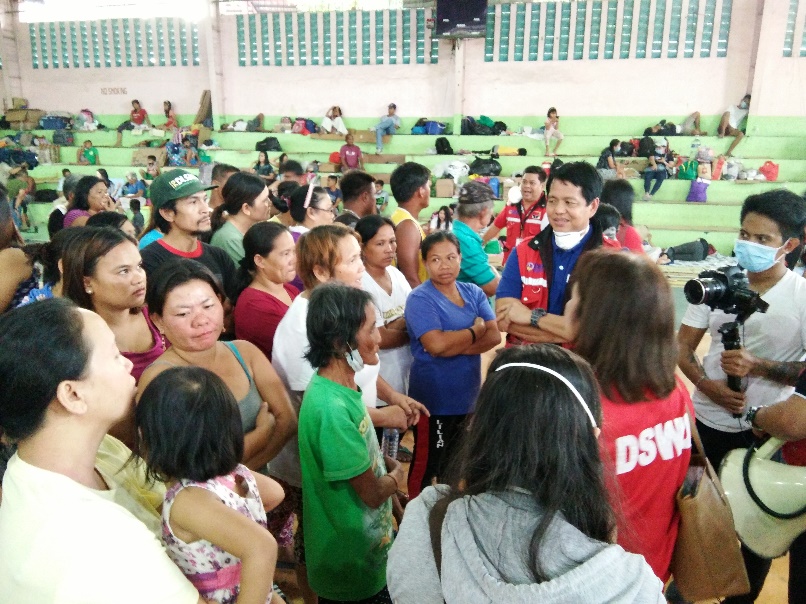 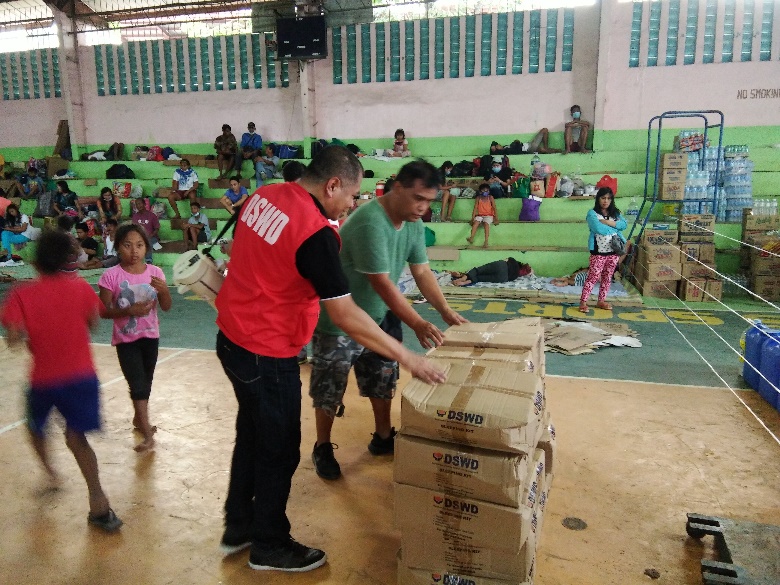 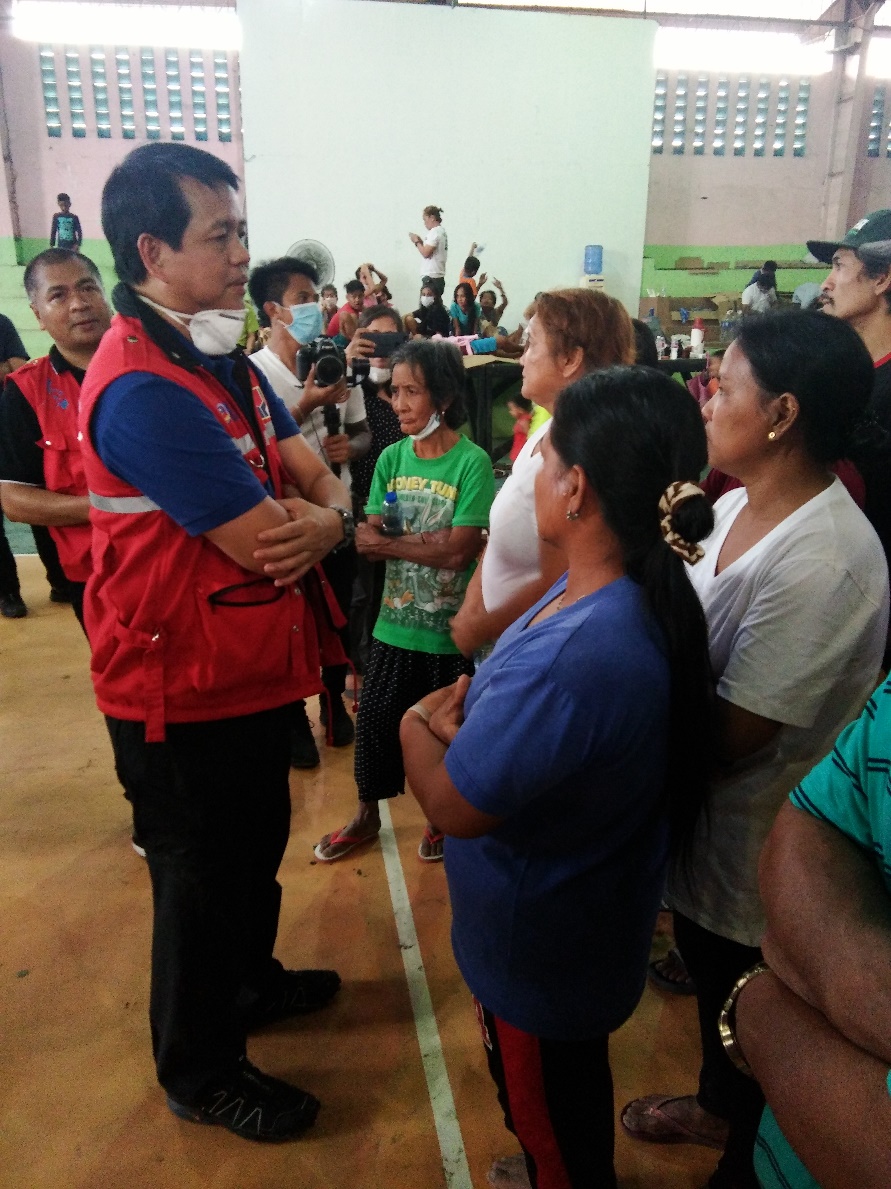 REGION / PROVINCE / MUNICIPALITY REGION / PROVINCE / MUNICIPALITY  NUMBER OF AFFECTED  NUMBER OF AFFECTED  NUMBER OF AFFECTED REGION / PROVINCE / MUNICIPALITY REGION / PROVINCE / MUNICIPALITY  Barangays  Families  Persons GRAND TOTALGRAND TOTAL- 4,960 21,937 CALABARZONCALABARZON- 4,960 21,937 BatangasBatangas- 4,386 19,003 Agoncillo - 73 387 Alitagtag - 27 136 Balayan - 30 135 Bauan - 785  3,750 Cuenca - 42 216 Laurel - 457  2,281 Lemery - 348  1,585 Lipa City - 196 726 Malvar - 528  2,342 Mataas Na Kahoy - 93 439 Nasugbu - 40 176 San Luis - 29 161 San Nicolas - 10 95 Santa Teresita - 220 970 Santo Tomas - 474  2,148 Taal - 209  1,001 Talisay - 325  1,455 City of Tanauan - 500  1,000 CaviteCavite-  574 2,934 Alfonso - 272  1,533 Tagaytay City - 302  1,401 REGION / PROVINCE / MUNICIPALITY REGION / PROVINCE / MUNICIPALITY  NUMBER OF EVACUATION CENTERS (ECs)  NUMBER OF EVACUATION CENTERS (ECs)  NUMBER OF DISPLACED  NUMBER OF DISPLACED  NUMBER OF DISPLACED  NUMBER OF DISPLACED REGION / PROVINCE / MUNICIPALITY REGION / PROVINCE / MUNICIPALITY  NUMBER OF EVACUATION CENTERS (ECs)  NUMBER OF EVACUATION CENTERS (ECs)  INSIDE ECs  INSIDE ECs  INSIDE ECs  INSIDE ECs REGION / PROVINCE / MUNICIPALITY REGION / PROVINCE / MUNICIPALITY  NUMBER OF EVACUATION CENTERS (ECs)  NUMBER OF EVACUATION CENTERS (ECs)  Families  Families  Persons   Persons  REGION / PROVINCE / MUNICIPALITY REGION / PROVINCE / MUNICIPALITY  CUM  NOW  CUM  NOW  CUM  NOW GRAND TOTALGRAND TOTAL78  78 4,960 4,960 21,937 21,937 CALABARZONCALABARZON78  78 4,960 4,960 21,937 21,937 BatangasBatangas52  52 4,386 4,386 19,003 19,003 Agoncillo1 1  73  73  387  387 Alitagtag1 1  27  27  136  136 Balayan1 1  30  30  135  135 Bauan5 5  785  785 3,750 3,750 Cuenca1 1  42  42  216  216 Laurel4 4  457  457 2,281 2,281 Lemery4 4  348  348 1,585 1,585 Lipa City4 4  196  196  726  726 Malvar4 4  528  528 2,342 2,342 Mataas Na Kahoy4 4  93  93  439  439 Nasugbu1 1  40  40  176  176 San Luis1 1  29  29  161  161 San Nicolas2 2  10  10  95  95 Santa Teresita4 4  220  220  970  970 Santo Tomas5 5  474  474 2,148 2,148 Taal2 2  209  209 1,001 1,001 Talisay7 7  325  325 1,455 1,455 City of Tanauan1 1  500  500 1,000 1,000 CaviteCavite26  26  574  574 2,934 2,934 Alfonso8 8  272  272 1,533 1,533 Tagaytay City18 18  302  302 1,401 1,401 REGION / PROVINCE / MUNICIPALITY REGION / PROVINCE / MUNICIPALITY  COST OF ASSISTANCE  COST OF ASSISTANCE  COST OF ASSISTANCE  COST OF ASSISTANCE  COST OF ASSISTANCE REGION / PROVINCE / MUNICIPALITY REGION / PROVINCE / MUNICIPALITY  DSWD  LGU  NGOs  OTHERS  GRAND TOTAL GRAND TOTALGRAND TOTAL 339,426.00 - - -  339,426.00 CALABARZONCALABARZON 339,426.00 - - -  339,426.00 BatangasBatangas 339,426.00 - - -  339,426.00 Laurel339,426.00  -  -  - 339,426.00 STANDBY FUNDSFAMILY FOOD PACKSFAMILY FOOD PACKSOther Food ItemsNon Food ItemsSUB-TOTAL (Food and NFIs)Total STANDBY FUNDS & STOCKPILESTANDBY FUNDSQuantityTotal CostTotal CostTotal CostSUB-TOTAL (Food and NFIs)Total STANDBY FUNDS & STOCKPILETOTAL361,431,736.99 188,59471,886,774.85 173,984,603.15 420,832,469.57 594,817,072.72 1,028,135,584.56 Central Office326,441,312.28-- - - - 326,441,312.28 NRLMB - NROC- 1,750659,995.00 23,655,750.79 213,593,172.11 237,248,922.90 237,908,917.90 NRLMB - VDRC- 9,8003,528,000.00 7,365,040.00 4,090,050.00 11,455,090.00 14,983,090.00 I2,379,275.0012,0133,937,966.58 299,455.20 37,645,525.20 37,944,980.40 44,262,221.98 II2,650,779.3515,3135,740,055.66 639,602.00 7,486,716.95 8,126,318.95 16,517,153.96 III29,157.009,3903,832,256.22 2,406,194.70 5,791,876.40 8,198,071.10 12,059,484.32 CALABARZON3,000,000.005,7632,078,967.02 3,168,773.20 5,523,160.91 8,691,934.11 13,770,901.13 MIMAROPA2,240,983.7826,72112,024,450.00 898,761.00 7,348,871.29 8,247,632.29 22,513,066.07 V3,000,000.008,8542,800,559.56 6,214,062.16 31,727,489.94 37,941,552.10 43,742,111.66 VI0.006,8572,468,520.00 7,119,877.25 5,285,253.00 12,405,130.25 14,873,650.25 VII511,193.5014,3495,165,640.00 8,230,869.59 10,349,862.37 18,580,731.96 24,257,565.46 VIII3,000,735.003,9461,492,710.38 3,016,392.06 20,937,915.08 23,954,307.14 28,447,752.52 IX3,000,000.0013,1524,734,720.00 2,076,520.00 15,472,334.14 17,548,854.14 25,283,574.14 X3,000,000.0015,9855,801,323.64 87,239,260.45 12,628,921.90 99,868,182.35 108,669,505.99 XI3,000,644.0013,8415,486,157.17 7,170,000.00 6,973,437.90 14,143,437.90 22,630,239.07 XII3,000,770.1814,5835,843,799.00 3,337,676.00 6,716,851.16 10,054,527.16 18,899,096.34 CARAGA3,000,000.005,2381,911,011.40 1,884,232.10 1,772,370.46 3,656,602.56 8,567,613.96 NCR176,886.004,1581,558,162.92 659,823.29 10,573,477.85 11,233,301.14 12,968,350.06 CAR3,000,000.906,8812,822,480.30 8,602,313.36 16,915,182.91 25,517,496.27 31,339,977.47 DATESITUATIONS / ACTIONS UNDERTAKENJanuary 2020The Disaster Response Management Bureau (DRMB) is on RED Alert Status and is closely coordinating with DSWD-FO CALABARZON for significant disaster response updates.Assistant Secretary for Disaster Response Management Group (DRMG) Rodolfo “Rudy” Encabo joined DSWD Secretary Bautista in Tagaytay Convention Center to attend the cabinet meeting relative to the Taal Volcano Phreatic Eruption Operations.All QRTs are on standby and ready for deployment. McDonalds House of Charity through Asec. Rhea Peñaflor donated meals for the disaster response duty teams. DATESITUATIONS / ACTIONS UNDERTAKENJanuary 2020, 6PMDSWD-FO CALABARZON is on RED Alert Status.DSWD-FO CALABARZON provided 900 family food packs to the affected families in Laurel, Batangas.DSWD-FO CALABARZON is closely coordinating with RDRRMC IV-As response agencies, and Local Government Units (LGUs) on the effects of the volcanic eruption.The DRMD advised the LSWDOs to closely monitor and oversee the overall conduct of the operations in their respective areas in coordination with their Local Disaster Risk Reduction and Management Offices.Continuous coordination with the SWAD Team Leaders and Provincial Action Team of the Region and advised them to monitor and check with the LGUs to gather any reports on the effects of the eruption.Coordinated with LSWDOs and LDRRMOs outside the Permanent Danger Zone and instructed them to be on standby alert and prepare their respective evacuation centers, and family food packs should need arises.Coordinated with RDRRMC IV-A Operation Center for updates on the status of the members of the Response Cluster of the region.Continuous monitoring of the ongoing volcanic activity thru news reports and social media.RDANA Teams of Regional and Provincial Quick Response Teams have conducted assessment in the affected areas with existing IDPs.The Assistant Regional Director for Operations (ARDO) presided the response clusters meeting held on January 12, 2019.The Assistant Regional Director for Administration (ARDA) joined the team from the RDRRMC IV-A for the aerial assessment.Coordinated with FOs NCR, III, IV-B and V for the augmentation of FFPs and NFIs in the affected areas.January 2020, 8AMDSWD-FO CALABARZON has a total of 5,763 family food packs available in their GMA warehouse amounting to ₱2,078,967.02 while a total of 210,583 raw materials/unpacked goods amounting to ₱5,247,740.22 is also available for repacking, Non-Food Items amounting to ₱6,321,176.71 is available for augmentation and Standby Fund amounting to ₱ 5,268,000.00 that they can be utilized to augment the response operation.The Regional and Provincial Quick Response Teams are placed on heightened alert status and members from the Regional QRTs render disaster duty in DSWD FO IV-A Emergency Operations Center and in RDRRMC Emergency Operations Center.DSWD-FO CALABARZON advised the Local Social Welfare and Development Offices (LSWDOs) of CALABAR Region to activate their respective CCCM, IDP Protection and Food and Non-Food Clusters.DSWD-FO CALABARZON provided technical assistance to LGUs with opened evacuation centers on Camp Coordination and Camp Management.DSWD-FO CALABARZON advised the LGUs of CALABAR Region to remain vigilant and ensure prompt delivery of services when needed.DSWD-FO CALABARZON rendered duty in the RDRRMC CALABARZON EOC.DSWD-FO CALABARZON requested the Provincial Quick Response Teams and Municipal Action Teams to closely coordinate with their respective LDRRMCs. Field staff also requested to monitor their respective AOR and provide significant updates to the Emergency Operations Center.DSWD-FO CALABARZON  ARD for Operations attended the Emergency Meeting at the RDRRMC Operations Center.